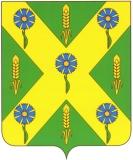 РОССИЙСКАЯ   ФЕДЕРАЦИЯ                                                          ОРЛОВСКАЯ   ОБЛАСТЬ                                               Новосильский районный Совет                              народных депутатов303500Орловская обл.г. Новосиль ул.К.Маркса 16                                                                                т.2-19-59                                                          Р Е Ш Е Н И Е          7 сентября  2018 года                                                      № 126 - РС О решении «О передаче Новосильским районом Прудовскому сельскому поселениюосуществления части полномочийпо дорожной деятельности в отношенииавтомобильных дорог местного значенияв границах сельских поселений Новосильского района в рамках исполнениянаказов избирателей депутатам Новосильского районного Совета народных депутатовна 2018 год»    Руководствуясь п.4 ст.15  Федерального закона от 06.10.2003 года № 131-ФЗ "Об общих принципах организации местного самоуправления в Российской Федерации", Уставом  Новосильского района, Новосильский районный  Совет народных депутатов  РЕШИЛ:    1. Принять решение «О передаче Новосильским районом Прудовскому сельскому поселению осуществления части полномочий по дорожной деятельности в отношении автомобильных дорог местного значения в границах сельских поселений  Новосильского района в рамках исполнения наказов избирателей депутатам Новосильского районного Совета народных депутатовна 2018 год».   2. Направить принятое решение главе Новосильского района для подписания и опубликования.   3. Контроль за принятым решением возложить на комиссию по  законодательству и правовому регулированию.   Председатель Новосильского  районного Совета народных депутатов	К. В. ЛазаревРОССИЙСКАЯ   ФЕДЕРАЦИЯ                                                          ОРЛОВСКАЯ   ОБЛАСТЬ                                               Новосильский районный Совет                              народных депутатов303500Орловская обл.г. Новосиль ул.К.Маркса 16                                                                                т.2-19-59                                                    Р Е Ш Е Н И Е  №  809О передаче Новосильским районом Прудовскому сельскому поселениюосуществления части полномочий по дорожной деятельности в отношенииавтомобильных дорог местного значенияв границах сельских поселенийНовосильского района в рамках исполнения наказов избирателей депутатамНовосильского районного Совета народных депутатов на 2018 год   Принято районным Советом народных депутатов                         7 сентября  2018 года    Руководствуясь п.4 ст.15  Федерального закона от 06.10.2003 года № 131-ФЗ "Об общих принципах организации местного самоуправления в Российской Федерации", Уставом  Новосильского района, Новосильский районный  Совет народных депутатов  РЕШИЛ:1. Передать Прудовскому сельскому поселению осуществление части полномочий по дорожной деятельности в отношении автомобильных дорог местного значения в границах сельских поселений Новосильского района, по содержанию автомобильных дорог;2. Срок, на который передается осуществление полномочий, по дорожной деятельности в отношении автомобильных дорог местного значения в границах сельских поселений Новосильского района, по содержанию автомобильных дорог, устанавливается Соглашением о передаче полномочий .Указанное Соглашение должно заключаться на определенный срок, содержать положения, устанавливающие основания и порядок прекращения его действия.3. Решение вступает в силу с момента его принятия. Председатель  районного                                        Глава Новосильского районаСовета народных депутатов                                    _____________А. И. Шалимов_______________К. В. Лазарев                               «___»___________2018  года «___»_____________2018 года	                                                                                                                                                                                                                                             Проект решенияРуководствуясь п.4 ст.15  Федерального закона от 06.10.2003 года № 131-ФЗ "Об общих принципах организации местного самоуправления в Российской Федерации", Уставом  Новосильского района, Новосильский районный  Совет народных депутатов  РЕШИЛ:1. Передать Прудовскому сельскому поселению осуществление части полномочий по дорожной деятельности в отношении автомобильных дорог местного значения в границах сельских поселений Новосильского района, по содержанию автомобильных дорог;2. Срок, на который передается осуществление полномочий, по дорожной деятельности в отношении автомобильных дорог местного значения в границах сельских поселений Новосильского района, по содержанию автомобильных дорог, устанавливается Соглашением о передаче полномочий .Указанное Соглашение должно заключаться на определенный срок, содержать положения, устанавливающие основания и порядок прекращения его действия.3. Решение вступает в силу с момента его принятия.О передаче Новосильским Районом Прудовскому сельскому поселению осуществления части полномочий по дорожной деятельности в отношении автомобильных дорог местного значения в границах сельских поселений Новосильского района в рамках исполнения наказов избирателей депутатам Новосильского районного Совета народных депутатовна 2018 год 